INDICAÇÃO Nº 04157/2013Sugere ao Poder Executivo Municipal operação “tapa buraco” na Rua Mococa cruzamento com Rua Egídio Barbosa no bairro Planalto do Sol II.Excelentíssimo Senhor Prefeito Municipal, Nos termos do Art. 108 do Regimento Interno desta Casa de Leis, dirijo-me a Vossa Excelência para sugerir que, por intermédio do Setor competente, seja executada operação “tapa buraco” na Rua Mococa cruzamento com Rua Egídio Barbosa no bairro Planalto do Sol II, neste município. Justificativa:Conforme visita realizada “in loco”, este vereador pôde constatar que na camada asfáltica foi aberto um buraco, fato este que prejudica as condições de tráfego e potencializa a ocorrência de acidentes, bem como o surgimento de avarias nos veículos automotores que por esta via diariamente trafegam.Plenário “Dr. Tancredo Neves”, em 18 de Julho de 2013.ALEX ‘BACKER’-Vereador-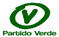 